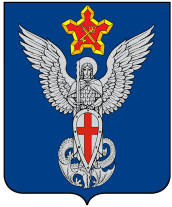 АдминистрацияЕрзовского городского поселенияГородищенского муниципального районаВолгоградской области403010, р.п. Ерзовка, ул. Мелиоративная, дом 2,  тел/факс: (84468) 4-79-15ПОСТАНОВЛЕНИЕот 20.12.2023г.                                                                                                    №494О создании комиссии по оценке технического состояния автомобильных дорог общего пользования местного значения Ерзовского городского поселения Городищенского муниципального района Волгоградской областиВ целях обеспечения безопасности дорожного движения, оценки эксплуатационного состояния дорожного покрытия автомобильных дорог общего пользования местного значения Ерзовского городского поселения, руководствуясь Федеральным законом от 06.10.2003 № 131-ФЗ «Об общих принципах организации местного самоуправления в Российской Федерации», Федеральным законом от 08.11.2007 № 257-ФЗ «Об автомобильных дорогах и о дорожной деятельности в Российской Федерации и о внесении изменений в отдельные законодательные акты Российской Федерации», Приказом Минтранса РФ от 07.08.2020г. №288 «О порядке проведения оценки технического состояния автомобильных дорог», Уставом Ерзовского городского поселения Городищенского муниципального района Волгоградской области, администрация Ерзовского городского поселения Городищенского муниципального района Волгоградской области, ПОСТАНОВЛЯЮ:1.Утвердить Положение о комиссии по оценке технического состояния автомобильных дорог общего пользования местного значения, расположенных на территории Ерзовского городского поселения Городищенского муниципального района Волгоградской области, согласно приложению 1 к настоящему постановлению.2. Утвердить состав комиссии по оценке технического состояния автомобильных дорог общего пользования местного значения, расположенных на территории Ерзовского городского поселения Городищенского муниципального района Волгоградской области, согласно приложению 2 к настоящему постановлению.3. Постановление администрации Ерзовского городского поселения от 17.10.2018г. №250 «О создании комиссии  по оценке технического состояния автомобильных дорог общего пользования местного значения Ерзовского городского поселения» признать утратившим силу. 4. Обнародовать настоящее постановление в установленном порядке и разместить на официальном сайте администрации Ерзовского городского поселения в информационно-телекоммуникационной сети «Интернет».5. Контроль за исполнением настоящего постановления оставляю за собой.Глава Ерзовского городского поселения	                                                   С.В. ЗубанковПриложение № 1УТВЕРЖДЕНОпостановлением администрации Ерзовского городского поселения от _______2023г. №____Положениео комиссии по оценке технического состояния автомобильных дорог общего пользования местного значения, расположенных на территории Ерзовского городского поселения Городищенского муниципального района Волгоградской областиОбщие положения.Комиссия по оценке технического состояния автомобильных дорог Ерзовского городского поселения Городищенского муниципального района Волгоградской области (далее – комиссия) является постоянно действующим органом по оценке соответствия эксплуатационного состояния улично-дорожной сети правилам, стандартам, техническим нормам и другим нормативным документам, относящимся к обеспечению безопасности дорожного движения.Основные задачи2.1. На комиссию возлагаются задачи по определению соответствия эксплуатационного и технического состояния автомобильных дорог, улиц, искусственных сооружений на территории Ерзовского городского поселения Городищенского муниципального района Волгоградской области установленным правилам, стандартам, техническим нормами другим нормативным документам в области обеспечения безопасности дорожного движения.3. Порядок работы комиссии.3.1. В состав комиссии входят: председатель комиссии, секретарь комиссии, члены комиссии.3.2. Персональный состав комиссии, а также изменения в составе комиссии утверждаются постановлением администрации поселения.3.3. Председатель комиссии:- организует деятельность комиссии и определяет порядок ее работы;- дает поручения членам комиссии;- определяет дату проведения оценки технического состояния автомобильных дорог общего пользования местного значения (с учетом пункта 4.2 настоящего положения).       3.4. Секретарь комиссии:- доводит до сведения членов комиссии принятые решения;- оформляет результаты работы комиссии.4. Порядок деятельности комиссии по проведению обследования и оценки технического состояния автомобильных дорог общего пользования местного значения.4.1. Обследование и оценка технического состояния автомобильных дорог общего пользования местного значения, расположенных на территории Ерзовского городского поселения Городищенского муниципального района Волгоградской, проводится в соответствии с требованиями Приказ Минтранса России от 07.08.2020 № 288 «О порядке проведения оценки технического состояния автомобильных  дорог».4.2. Комиссия обязана проводить обследования в следующие сроки:- первичное обследование - один раз в 3 - 5 лет со дня проведения первичного обследования;- повторное обследование - ежегодно (за исключением года проведения первичного обследования);- приемочное обследование - при вводе автомобильной дороги (участка автомобильной дороги) в эксплуатацию после строительства или реконструкции и завершении капитального ремонта или ремонта автомобильной дороги (участка автомобильной дороги).4.3. Результаты обследования оформляются актами обследования (приложение к настоящему положению), в которых отражаются выявленные недостатки автомобильной  дороги и предложения комиссии по их устранению с указанием необходимых мероприятий.5. Ответственность комиссии.5.1. Комиссия несет ответственность за правомерность, обоснованность и  объективность выводов, изложенных в акте обследования.Приложение 2УТВЕРЖДЕНО постановлением администрации Ерзовского городского поселения от _______2023г. №____СоставКомиссии по проведения обследования, оценки технического состояния
автомобильных дорог общего пользования местного значенияЕрзовского городского поселения.Председатель комиссии:Заместитель главы Ерзовского городского поселения.Секретарь комиссии:Специалист 2 категории – консультант администрации Ерзовского городского поселенияЧлены комиссии:Специалист МКУ «УКС ТОД» (по согласованию).Участковый уполномоченный по ОМВД России по Городищенскому району (по согласованию).Ведущий специалист по управлению муниципальным имуществом, землепользованию, землеустройству и контролю за пользованием землей.Ведущий специалист по социальной политике.УТВЕРЖДЕНО постановлением администрации Ерзовского городского поселения от _______2023г. №____	АКТ 	Оценки технического состояния автомобильной дороги,Расположенной на территории Ерзовского городского поселения_______202___ года                                                                                              рп.ЕрзовкаКомиссия по оценке технического состояния автомобильных дорог местного значения, расположенных на территории Ерзовского городского поселения, действующая на основании постановления администрации Ерзовского городского поселения от _____2023г. №____,в составе:Председатель комиссии:_______________________________________________________.Секретарь комиссии:__________________________________________________________.Члены комиссии:______________________________________________________________________________________________________________________________________________________________________________________________________________________________________________________________________________________________________________,Рассмотрев представленную документацию: _________________________________и проведя визуальное обследование объекта _________________________________по адресу:Городищенский район, рп. Ерзовка, год ввода в эксплуатацию ________, дата последнего ремонта, реконструкции __________, протяженность ________км., установила следующее:1). Постоянные параметры и характеристики автомобильной дороги (технический уровень автомобильной дороги): Протяженность: _______________________________________________________________.Ширина проезжей части и земляного полотна: _____________________________________.Габариты искусственных дорожных сооружений: __________________________________.Наличие элементов водоотвода: _________________________________________________.Высота насыпи и глубина выемки: _______________________________________________.Наличие технических средств организации дорожного движения: _____________________________________________________________________________.2). Переменные параметры и характеристики автомобильной дороги, организации и условий дорожного движения, изменяющиеся в процессе эксплуатации автомобильной дороги (эксплуатационное состояние автомобильной дороги):Продольная ровность и глубина колеи дорожного покрытия: _________________________.Сцепные свойства дорожного покрытия и состояние обочин:_________________________.Прочность дорожной одежы:____________________________________________________.Грузоподъемность искусственных дорожных сооружений: __________________________.Объем и вид повреждений проезжей части, земляного полотна и системы водоотвода, искусственных дорожных сооружений, элементов обустройства дороги и технических средств организации дорожного движения: ________________________________________.3). Характеристики автомобильной дороги, определяющие совокупность показателей, влияющих на эффективность и безопасность работы автомобильного транспорта (параметры движения транспортного потока):_______________________________________________________________________________________________________________________________________________________________________________________________________________________________________________________________________________________________________________________.Средняя скорость движения транспортного потока: _________________________________. Безопасность движения транспортного потока: _____________________________________.Пропускная способность, уровень загрузки автомобильной дороги движением___________.Способность дороги пропускать транспортные средства с допустимым для движения осевыми нагрузками, общей массой и габаритами: _________________________________.Заключение:Заключение по оценке технического состояния объекта: соответствует/ не соответствует (нужное подчеркнуть) требованиям переменных параметров и характеристик автомобильной дороги, организации и условий дорожного движения, изменяющихся в процессе эксплуатации автомобильной дороги.Предложения по проведению неотложных и перспективных мероприятий:_____________________________________________________________________________________________________________________________________________________________________________________________________________________________________________________________________________________________________________________________________________________________________________________________________.Председатель комиссии _______________________/______________/_____________/.                                                                                                 (подпись)       (Ф.И.О.)Секретарь комиссии  _______________________/______________/______________/.                                                                                            (подпись)          (Ф.И.О.)Члены комиссии    _______________________/______________/______________/.                                                                                            (подпись)          (Ф.И.О.)                                _______________________/______________/______________/.                                                                                            (подпись)          (Ф.И.О.)                                _______________________/______________/______________/.                                                                                            (подпись)          (Ф.И.О.)                               _______________________/______________/______________/.                                                                                            (подпись)          (Ф.И.О.)                              _______________________/______________/______________/.                                                                                            (подпись)          (Ф.И.О.)